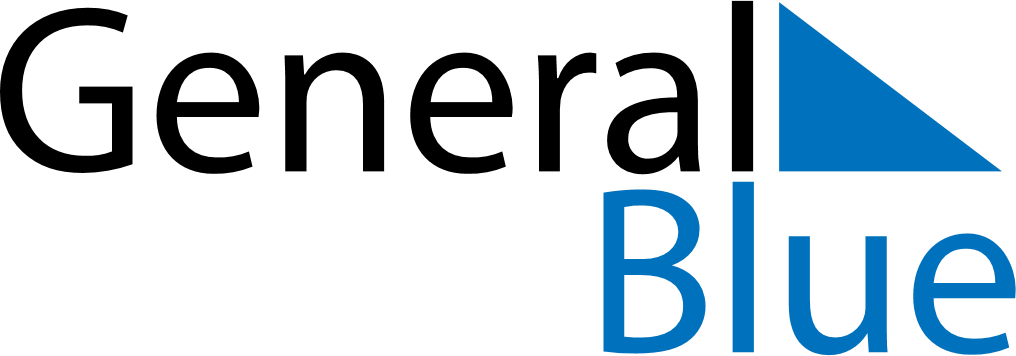 December 2023December 2023December 2023December 2023GermanyGermanyGermanyMondayTuesdayWednesdayThursdayFridaySaturdaySaturdaySunday12231. Advent4567899102. Advent11121314151616173. Advent1819202122232324Christmas Eve
4. Advent2526272829303031Christmas DayBoxing DayNew Year’s Eve